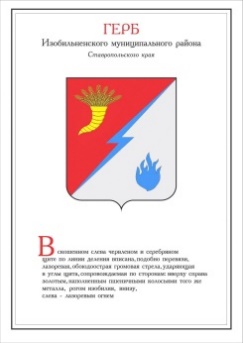 ДУМА ИЗОБИЛЬНЕНСКОГО городского округаСТАВРОПОЛЬСКОГО КРАЯПЕРВОГО СОЗЫВАРЕШЕНИЕ21 июня 2022 года                       г. Изобильный                                №624О территориальном управлении города Изобильного администрации Изобильненского городского округа Ставропольского края В соответствии с Федеральным законом от 06 октября 2003 года             №131-ФЗ «Об общих принципах организации местного самоуправления в Российской Федерации», пунктом 21 части 2 статьи 30 Устава Изобильненского городского округа Ставропольского краяДума Изобильненского городского округа Ставропольского краяРЕШИЛА:1. Учредить (создать) территориальное управление города Изобильного администрации Изобильненского городского округа Ставропольского края с наделением его правами юридического лица.2. Утвердить Положение о территориальном управлении города Изобильного администрации Изобильненского городского округа Ставропольского края согласно приложению.3. Администрации Изобильненского городского округа Ставропольского края обеспечить функционирование территориального управления города Изобильного администрации Изобильненского городского округа Ставропольского края с 01 сентября 2022 года.4. Настоящее решение вступает в силу после дня его официального опубликования.Положение о территориальном управлении города Изобильного администрации Изобильненского городского округа Ставропольского края Глава 1. Общие положения1.1. Территориальное управление города Изобильного администрации Изобильненского городского округа Ставропольского края (далее – территориальное управление) является территориальным органом администрации Изобильненского городского округа Ставропольского края, входит в ее структуру и осуществляет отдельные полномочия администрации Изобильненского городского округа Ставропольского края (далее – администрация городского округа) в населенном пункте –городе Изобильном Изобильненского района Ставропольского края (далее – населенный пункт).1.2. Правовой статус, полномочия, порядок деятельности территориального управления определяется настоящим Положением. 1.3. Территориальное управление обладает правами юридического лица, является муниципальным казенным учреждением, имеет самостоятельный баланс, бюджетную смету, печать со своим наименованием, штамп, бланки со своим наименованием.Территориальное управление вправе открывать лицевые счета, приобретать имущественные и личные неимущественные права и нести обязанности, заключать договоры, выступать в качестве истца или ответчика в судах общей юрисдикции, арбитражных и третейских судах.1.4. Полное наименование: территориальное управление города Изобильного администрации Изобильненского городского округа Ставропольского края. Краткое наименование: ТУ г. Изобильного АИГО СК. 1.5. Место нахождения: 356140, Ставропольский край, Изобильненский район, город Изобильный, улица Ленина, дом 15.Глава 2. Полномочия территориального управления2.1. К полномочиям территориального управления относятся: 2.1.1. В области экономики, бюджета, финансов и учета: 1) вносит предложения в администрацию городского округа по проекту стратегии социально-экономического развития Изобильненского городского округа Ставропольского края; 2) осуществляет бюджетные полномочия главного распорядителя и получателя средств бюджета Изобильненского городского округа Ставропольского края (далее – бюджет городского округа) в соответствии с Бюджетным кодексом Российской Федерации; 3) осуществляет составление и ведение бюджетной росписи и кассового плана; 4) организует работу по увеличению налоговых поступлений в бюджет городского округа на территории населенного пункта;5) планирует, осуществляет закупки товаров, работ, услуг для обеспечения муниципальных нужд, обеспечивает надлежащее исполнение муниципальных контрактов и договоров. 2.1.2. В области благоустройства: 1) участвует в организации на территории населенного пункта деятельности по накоплению (в том числе раздельному накоплению), сбору, транспортированию, обработке, утилизации, обезвреживанию, захоронению твердых коммунальных отходов в соответствии с правовыми актами администрации Изобильненского городского округа Ставропольского края (далее – правовые акты администрации городского округа);2) в соответствии с муниципальными правовыми актами Изобильненского городского округа Ставропольского края (далее - муниципальные правовые акты городского округа) осуществляет на территории населенного пункта муниципальный контроль в сфере благоустройства, предметом которого является соблюдение правил благоустройства территории городского округа, в том числе требований к обеспечению доступности для инвалидов объектов социальной, инженерной и транспортной инфраструктур и предоставляемых услуг (при осуществлении муниципального контроля в сфере благоустройства может выдаваться предписание об устранении выявленных нарушений обязательных требований, выявленных в ходе наблюдения за соблюдением обязательных требований (мониторинга безопасности); организует благоустройство и озеленение территории населенного пункта в соответствии с указанными правилами;3) реализует меры, направленные на предупреждение возникновения и ликвидацию на территории населенного пункта свалок отходов, размещенных на не отведенной для этих целей территории (несанкционированных свалок); 4) инициирует, в соответствии с муниципальными правовыми актами городского округа на территории населенного пункта собрания, конференции, сходы и опросы граждан для обсуждения вопросов местного значения, информирования населения о деятельности органов местного самоуправления Изобильненского городского округа Ставропольского края (далее - органы местного самоуправления городского округа);5) участвует в экологическом просвещении населения; 6) участвует в проведении гигиенических и противоэпидемиологических мероприятий, мероприятий по охране окружающей среды на территории населенного пункта;7) осуществляет взаимодействие с управляющими организациями, независимо от организационно-правовой формы, осуществляющими деятельность в сфере управления многоквартирными домами на основании договора, по всем вопросам, возникающим в процессе надлежащей эксплуатации жилищного фонда, объектов коммунального хозяйства; 8) оповещает собственников (нанимателей) индивидуальных жилых домов о сроках проведения мероприятий по благоустройству; 9) выдает разрешения на снос (пересадку) деревьев и кустарников 2-5 категорий в порядке, установленном правовыми актами администрации городского округа; 10) выдает разрешение на производство работ, связанных с разрытием грунта и (или) вскрытием дорожного покрытия при строительстве, ремонте, реконструкции коммуникаций на территории населенного пункта в порядке, установленном правовым актом администрации городского округа; 11) осуществляет контроль за производством работ, связанных с разрытием грунта и (или) вскрытием дорожного покрытия при строительстве, ремонте, реконструкции коммуникаций на территории населенного пункта в порядке, установленном правовым актом администрации городского округа; 12) вносит предложения по видам, объемам, срокам и местам проведения работ по благоустройству и озеленению территории населенного пункта, ремонту и содержанию автомобильных дорог на территории населенного пункта, рассматривает и согласовывает направляемые в администрацию городского округа проекты документов по планируемым видам, объемам, срокам и местам проведения соответствующих работ, вносит по ним предложения;13) подписывает (согласовывает) акты выполненных работ по благоустройству и озеленению территории населенного пункта, ремонту и содержанию автомобильных дорог на территории населенного пункта в соответствии с муниципальными контрактами и или договорами; 14) участвует в организации ритуальных услуг в соответствии с муниципальными правовыми актами городского округа, содержит места захоронения на территории населенного пункта;15) осуществляет учет мест захоронений на муниципальном(ых) общественном(ых) кладбище(ах), расположенных на территории населенного пункта, выдает разрешения на захоронение, предоставляет участки земли для погребения умершего, а также для создания семейного (родового) захоронения в порядке, установленном муниципальными правовыми актами городского округа;16) обеспечивает в границах населенного пункта организацию уличного освещения.2.1.3. В области строительства, транспорта, земельных отношений и управления муниципальным имуществом: 1) вносит предложения при подготовке генерального плана городского округа, проекта планировки, проекта межевания территории населенного пункта; 2) участвует в мероприятиях отраслевых (функциональных) органов администрации городского округа по осуществлению контроля на территории населенного пункта за сохранностью и использованием муниципального имущества Изобильненского городского округа Ставропольского края (далее – муниципальное имущество), составляющего муниципальную казну; 3) выявляет на территории населенного пункта бесхозяйное и выморочное имущество и направляет данные сведения в отдел имущественных и земельных отношений администрации Изобильненского городского округа Ставропольского края; 4) проводит муниципальный земельный контроль на территории населенного пункта в соответствии с действующим законодательством и муниципальными правовыми актами городского округа; 5) участвует в работе по благоустройству малых архитектурных форм на территории населенного пункта по согласованию с администрацией городского округа; 6) готовит предложения о присвоении наименований (переименовании) улицам, площадям и иным территориям проживания граждан в населенном пункте; 7) осуществляет рассмотрение документов по вопросу адресации объекта адресации и готовит проект правового акта администрации городского округа о присвоении (изменении, аннулировании) адреса объектам адресации, расположенным на территории населенного пункта; 8) участвует в осуществлении мероприятий по сохранению, использованию и популяризации объектов культурного наследия (памятников истории и культуры), находящихся в муниципальной собственности Изобильненского городского округа Ставропольского края и расположенных на территории населенного пункта, участвует в охране объектов культурного наследия (памятников истории и культуры) местного (муниципального) значения, расположенных на территории населенного пункта;9) согласовывает тип ограждения строительной площадки;10) обеспечивает ведение похозяйственных книг, выдачу справок и выписок из похозяйственных книг, а также справок и выписок из архивных документов, находящихся на хранении в территориальном управлении;11) ходатайствует по заявлениям граждан перед администрацией городского округа о предоставлении садовых, огородных и дачных участков;12) организует осуществление мероприятий по содержанию в порядке и благоустройству мемориальных сооружений и объектов, увековечивающих память погибших при защите Отечества, которые находятся на территории населенного пункта;13) представляет предложения о приватизации муниципального имущества, находящегося на территории населенного пункта, с обоснованием целесообразности приватизации;14) осуществляет владение и пользование муниципальным имуществом, переданным на праве оперативного управления;15) согласовывает (подписывает) акты выполненных работ по ремонту (содержанию), строительству и реконструкции объектов на территории населенного пункта;16) в установленном администрацией городского округа порядке участвует в досудебной претензионной работе по взысканию арендных платежей в отношении земельных участков, расположенных на территории населенного пункта;17) проводит на территории населенного пункта мероприятия по выявлению правообладателей ранее учтенных объектов недвижимости, проводит мероприятия и осуществляет полномочия администрации городского округа по направлению сведений о правообладателях данных объектов недвижимости для внесения в Единый государственный реестр недвижимости.2.1.4. В области жилищных отношений: 1) осуществляет прием документов для осуществления перевода жилого помещения в нежилое и нежилого помещения в жилое в порядке, установленном правовыми актами администрации городского округа; 2) осуществляет мониторинг за выполнением решений о согласовании переустройства и (или) перепланировки, о переводе жилого помещения в нежилое и нежилого помещения в жилое, производством работ с учетом проектной и иной технической документации, завершением работ; 3) содействует организации электро-, тепло-, газо- и водоснабжения, водоотведения, снабжения населения топливом; 4) участвует в согласовании планируемого переустройства и (или) перепланировки жилого помещения;5) проводит обследование жилых помещений и индивидуальных жилых домов на предмет их наличия в населенном пункте по указанному адресу и пригодности их для проживания с составлением соответствующих актов в порядке, установленном правовыми актами администрации городского округа.2.1.5. В области обеспечения населения услугами общественного питания, торговли, бытового обслуживания: 1) изучает спрос и конъюнктуру потребительского рынка на территории населенного пункта, содействует созданию условий для обеспечения населения услугами торговли, общественного питания и бытового обслуживания с учетом потребностей населения населенного пункта; 2) рассматривает жалобы потребителей, поступившие в адрес территориального управления, и осуществляет консультирование их по вопросам защиты прав потребителей, а также извещает федеральные органы исполнительной власти, осуществляющие контроль за качеством и безопасностью товаров (работ, услуг), при выявлении по жалобе потребителя товаров (работ, услуг) ненадлежащего качества, а также опасных для жизни, здоровья, имущества потребителей и окружающей среды; 3) участвует в создании условий для развития сельскохозяйственного производства, расширения рынка сельскохозяйственной продукции, сырья и продовольствия, содействует развитию малого и среднего предпринимательства на территории населенного пункта, участвует в разработке предложений и реализации мер по развитию предпринимательской деятельности на территории населенного пункта, создает условия для развития предпринимательства на территории населенного пункта, содействует развитию сельского хозяйства; 4) участвует в разработке схемы размещения нестационарных торговых объектов на территории населенного пункта. 2.1.6. В области социально-культурного обслуживания населения, образования: 1) участвует в проведении культурно-массовых и досуговых мероприятий на территории населенного пункта; 2) участвует в организации пропаганды культурно-исторического наследия, сохранении национальных традиций и обрядов на территории населенного пункта; 3) участвует в координации работы муниципальных учреждений культуры, досуга, в сфере благоустройства, расположенных на территории населенного пункта; 4) участвует в проведении мероприятий в области образования, здравоохранения, культуры и других социально - значимых мероприятий; 5) участвует в создании условий для массового отдыха жителей и участвует в организации обустройства мест массового отдыха населения на территории населенного пункта; 6) участвует в организации и проведении мероприятий по работе с детьми и молодежью на территории населенного пункта. 2.1.7. В области развития физкультуры и спорта, молодежной политики: 1) обеспечивает условия для развития на территории населенного пункта физической культуры и массового спорта; 2) участвует в организации и проведении физкультурно-оздоровительных и спортивных мероприятий для населения в населенном пункте; 3) оказывает содействие местным общественным молодежным и детским организациям и объединениям, расположенным на территории населенного пункта. 2.1.8. В области мобилизационной подготовки, мобилизации, гражданской обороны, предупреждения и ликвидации чрезвычайных ситуаций природного и техногенного характера: 1) участвует в пределах компетенции в осуществлении мероприятий по мобилизационной подготовке муниципальных предприятий и учреждений, находящихся на территории населенного пункта; 2) обеспечивает принятие мер по подготовке и содержанию в готовности необходимых сил и средств для защиты населения и территории населенного пункта от чрезвычайных ситуаций; 3) организует и проводит мероприятия по организации безопасности населения в условиях чрезвычайной ситуации;4) участвует в проведении мероприятий по гражданской обороне;5) обеспечивает своевременное оповещение и информирование населения, в том числе с использованием специализированных технических средств оповещения и информирования населения в местах массового пребывания людей, об угрозе возникновения чрезвычайных ситуаций природного и техногенного характера; 6) участвует в организации и обеспечении первичных мер пожарной безопасности в границах населенного пункта в целях обеспечения противопожарного режима.2.1.9. В области обеспечения законности, правопорядка, охраны прав и свобод граждан: 1) участвует в организации обеспечения общественного порядка, профилактике терроризма и экстремизма и его идеологии; 2) оказывает поддержку гражданам и их объединениям, участвующим в охране общественного порядка, создает условия для деятельности народных дружин;3) участвует в мероприятиях, направленных на поддержку казачества;4) содействует организации работы с общественными организациями, расположенными на территории населенного пункта;5) участвует в реализации мероприятий по профилактике наркомании, гармонизации межнациональных отношений и предупреждения этнического и религиозного экстремизма;6) участвует в организации обязательных и исправительных работ на территории населенного пункта; 7) принимает участие в реализации и реализует предусмотренные законодательством Российской Федерации, законодательством Ставропольского края и муниципальными правовыми актами городского округа меры, связанные с проведением собраний, митингов, уличных шествий и демонстраций, организацией спортивных, зрелищных и других массовых общественных мероприятий; 8) участвует в реализации на территории населенного пункта положений законодательства Российской Федерации о воинской обязанности и военной службе, в части, возложенной на должностных лиц организаций по обеспечению исполнения гражданами воинской обязанности; 9) обеспечивает рассмотрение обращений граждан и юридических лиц, поступивших в администрацию городского округа по вопросам, касающимся территории населенного пункта, в порядке, установленном законодательством Российской Федерации;10) рассматривает и дает ответы на обращения граждан и юридических лиц, поступившие в территориальное управление, в порядке, установленном законодательством Российской Федерации;11) обеспечивает составление лицами, уполномоченными начальником территориального управления, протоколов об административных правонарушениях в порядке установленном законодательством Российской Федерации и Законом Ставропольского края от 10 апреля 2008 года №20-кз «Об административных правонарушениях в Ставропольском крае»;12) обеспечивает деятельность административной комиссии Изобильненского городского округа Ставропольского края, полномочия которой распространяются на территорию населенного пункта, вносит в администрацию городского округа предложения по ее численному и персональному составу.2.1.10. Иные функции: 1) участвует в реализации национальных проектов, краевых и муниципальных программ, согласовывает проекты правовых актов администрации городского округа об утверждении муниципальных программ; 2) разрабатывает и (или) участвует в подготовке проектов правовых актов администрации городского округа по вопросам, входящим в компетенцию территориального управления, замечаний и предложений по проектам правовых актов администрации городского округа; 3) обеспечивает предоставление муниципальных услуг и исполнение муниципальных функций в сферах, относящихся к компетенции территориального управления, в соответствии с административными регламентами, утвержденными правовыми актами администрации городского округа; 4) участвует в осуществлении мероприятий по обеспечению безопасности людей на водных объектах, охране их жизни и здоровья; 5) организует на территории населенного пункта сбор статистических показателей, необходимых для решения вопросов местного значения; 6) участвует в подготовке и проведении выборов и референдумов, проводимых на территории Изобильненского городского округа, осуществляет организационно-техническое обеспечение избирательных кампаний; 7) организует работу с органами территориального общественного самоуправления, расположенными на территории населенного пункта, в установленном действующим законодательством и муниципальными правовыми актами городского округа порядке;8) осуществляет иные функции, возложенные на территориальные управления муниципальными правовыми актами городского округа.Глава 3. Организация деятельности территориального управления3.1. Территориальное управление возглавляет начальник территориального управления, который назначается на должность и освобождается от занимаемой должности Главой Изобильненского городского округа Ставропольского края (далее – Глава городского округа).3.2. Начальник территориального управления осуществляет на основе персональной ответственности непосредственное руководство и обеспечивает осуществления полномочий территориального управления. 3.3. Начальник территориального управления в своей деятельности подчинен и подотчетен Главе городского округа, курирующему заместителю главы администрации городского округа.3.4. Начальник территориального управления:1) организует работу территориального управления;2) разрабатывает и вносит Главе городского округа проекты правовых актов администрации городского округа и иные предложения в пределах своей компетенции;3) рассматривает обращения граждан, ведет прием граждан по вопросам, относящимся к его компетенции;4) назначает в установленном порядке на должность и освобождает от должности работников территориального управления в соответствии со штатным расписанием, утверждаемым правовым актом администрации городского округа;5) представляет без доверенности интересы территориального управления в федеральных органах, органах государственной власти Ставропольского края, судах, учреждениях и организациях независимо от их организационно-правовых форм;6) заключает в установленном порядке от имени территориального управления муниципальные контракты, договоры и соглашения, иные гражданско-правовые документы с физическими и юридическими лицами, обеспечивает их надлежащее исполнение;7) решает в соответствии с законодательством Российской Федерации, Ставропольского края о муниципальной службе, муниципальными правовыми актами городского округа вопросы, связанные с поступлением на муниципальную службу и ее прохождением в территориальном управлении;8) издает в пределах компетенции территориального управления приказы на основании и во исполнение законодательных и иных нормативных правовых актов Российской Федерации, Ставропольского края, а также муниципальных правовых актов городского округа;9) утверждает должностные инструкции работников территориального управления;10) принимает решения о поощрении и о применении дисциплинарных взысканий к работникам территориального управления, руководителям подведомственных территориальному управлению муниципальных учреждений;11) утверждает Положение об оплате труда работников территориального управления, замещающих должности, не являющиеся должностями муниципальной службы;12) представляет в установленном порядке особо отличившихся работников территориального управления, граждан из числа жителей населенного пункта к присвоению почетных званий, награждению наградами Российской Федерации, Ставропольского края, Изобильненского городского округа Ставропольского края;13) осуществляет контроль за наличием в территориальном управлении неиспользованных остатков бюджетных средств, необоснованной дебиторской и кредиторской задолженности;14) обеспечивает соблюдение финансово-штатной дисциплины, сохранность денежных средств и материальных ценностей;15) решает иные вопросы в соответствии с законодательством Российской Федерации, Ставропольского края, Уставом Изобильненского городского округа Ставропольского края, муниципальными правовыми актами городского округа;16) по согласованию с Главой городского округа назначает на должность и освобождает от должности руководителей подведомственных территориальному управлению муниципальных учреждений.3.5. Начальник территориального управления участвует: в заседаниях и совещаниях, проводимых администрацией городского округа, Главой городского округа и (или) его заместителями; в мероприятиях, проводимых Думой Изобильненского городского округа Ставропольского края, заседаниях комитетов Думы Изобильненского городского округа Ставропольского края при обсуждении вопросов, входящих в компетенцию территориального управления.3.6. Начальник территориального управления должен соответствовать квалификационным требованиям, установленным законодательством о муниципальной службе и муниципальными правовыми актами городского округа. Глава 4. Работники территориального управления4.1. Лица, замещающие должности муниципальной службы в территориальном управлении, являются муниципальными служащими. 4.2. В штатную численность территориального управления могут включаться работники, замещающие должности, не являющиеся должностями муниципальной службы.4.3. Порядок поступления на муниципальную службу и ее прохождение устанавливаются муниципальными правовыми актами городского округа. Глава 5. Финансирование территориального управления5.1. Расходы на обеспечение деятельности территориального управления осуществляются в соответствии с Бюджетным кодексом Российской Федерации и сметой расходов в пределах средств, предусмотренных в бюджете городского округа в соответствии с классификацией расходов бюджетов Российской Федерации. Глава 6. Прекращение деятельности территориального управления6.1. Решение об исключении территориального управления из структуры администрации городского округа принимается Думой Изобильненского городского округа Ставропольского края.6.2. Деятельность территориального управления прекращается в соответствии с Уставом Изобильненского городского округа Ставропольского края.6.3. При прекращении деятельности территориального управления, его работникам гарантируется соблюдение их прав и интересов в соответствии с действующим законодательством Российской Федерации. Глава 7. Заключительные положения7.1. Изменения и дополнения в настоящее Положение вносятся решением Думы Изобильненского городского округа Ставропольского края.Председатель Думы Изобильненского городского округа Ставропольского края А.М. РоговИсполняющий обязанности Главы Изобильненского городского округаСтавропольского края, первый заместитель главы администрации Изобильненского городского округа Ставропольского краяВ.В. ФоростяновПриложение к решению Думы Изобильненского городского округа Ставропольского краяот 21 июня 2022 года №624